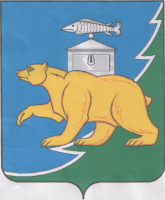 Администрация  Нязепетровского муниципального района Челябинской областиР А С П О Р Я Ж Е Н И Е от 28 июля 2016г._ № 332Об установлении мер по участиюорганов местного самоуправления  в профилактике терроризма и экстремизма, а также в минимизации и (или) ликвидациипоследствий проявлений терроризма и экстремизма на территории Нязепетровскогомуниципального районаВ соответствии с подпунктом 6.1 пункта 1 статьи 15 Федерального закона от 06.10.2003 г. № 131-ФЗ "Об общих принципах организации местного самоуправления в Российской Федерации", пунктом 3 статьи 5 Федерального закона от 06.03.2006 г. № 35-ФЗ "О противодействии терроризму", статьями 4, 5 Федерального закона от 25.07.2002 г. № 114-ФЗ"О противодействии экстремистской деятельности", пунктами 7, 15 Концепции противодействия терроризму в Российской Федерации, утвержденной Президентом Российской Федерации 5 октября 2009 года, пунктом 5 Положения об участии органов местного самоуправления  в профилактике терроризма и экстремизма, а также в минимизации и (или) ликвидации последствий проявлений терроризма и экстремизма на территории Нязепетровского муниципального района, утвержденного постановлением администрации Нязепетровского муниципального района от 27 июля 2015 года №361, руководствуясь Уставом Нязепетровского  муниципального района:	1. Руководителям структурных подразделений администрации Нязепетровского муниципального района: управления делами (Барыкина Л.Б.),  управления образования (Лаврова Р.В.),  отдела культуры (Гордеева Е.В.),  управления социальной защиты населения   (Сухорукова А.В.) и подведомственных учреждений МБУ «Нязепетровская ЦРБ» (Кутепов С.В.), МКУ «Управление ЖКХ» (Кирилов С.И.) в срок до 01 .09. 2015 года:1) внести изменения в Положения об управлениях, отделах, дополнив  главу "Права и обязанности управления (отдела)" пунктом следующего содержания: "в пределах своих полномочий принимает меры по профилактике терроризма и экстремизма, а также в минимизации и (или) ликвидации последствий проявлений терроризма и экстремизма на территории Нязепетровского муниципального района";2) назначить лиц, ответственных за организацию работы по профилактике терроризма и экстремизма, а также в минимизации и (или) ликвидации последствий проявлений терроризма и экстремизма на территории Нязепетровского муниципального района;3) внести изменения в правовые акты, регламентирующие деятельность по профилактике терроризма и экстремизма, а также  минимизации и (или) ликвидации последствий   проявлений   терроризма   и   экстремизма   на   территории  Нязепетровского муниципального района, по курируемым направлениям;4) внести в должностные инструкции руководителей, указанных в пункте 1 настоящего постановления,  назначенных лиц, ответственных за организацию работы по профилактике терроризма и экстремизма, а также минимизации и (или) ликвидации последствий проявлений терроризма и экстремизма на территории Нязепетровского муниципального района изменения, дополнив их пунктом следующего содержания: "в пределах своих полномочий принимает меры по профилактике терроризма и экстремизма, а также в минимизации и (или) ликвидации последствий проявлений терроризма и экстремизма на территории Нязепетровского муниципального района ";5) внести предложения в рабочую группу Антитеррористической комиссии Нязепетровского муниципального района  о необходимой потребности в повышении квалификации сотрудников, ответственных за указанное направление деятельности;6) при планировании основных направлений работы  на предстоящий год, предусматривать проведение мероприятий по профилактике терроризма и экстремизма, а также  минимизации и (или) ликвидации последствий проявлений терроризма и экстремизма и финансирование указанных мероприятий.7) внести изменения в должностные инструкции и трудовые договоры с руководителями подведомственных муниципальных предприятий (учреждений), дополнив их пунктом следующего содержания: "в пределах своих полномочий принимает меры по профилактике терроризма и экстремизма, а также в минимизации и (или) ликвидации последствий проявлений терроризма и экстремизма на территории  Нязепетровского муниципального района".8) организовать работу с руководителями подведомственных муниципальных предприятий (учреждений) по внесению изменений в уставы (положения), назначению лиц, ответственных за организацию работы по профилактике терроризма и экстремизма, а также минимизации и (или) ликвидации последствий терроризма и экстремизма на территории Нязепетровского муниципального района и внесению изменений в их должностные инструкции.2. Контроль за выполнением настоящего распоряжения возложить на заместителя главы Нязепетровского муниципального района по социальным вопросам  Акишеву Н.В.Глава Нязепетровскогомуниципального района                                                                                           В.Г.Селиванов       Согласовано:Правовой отдел:Управляющий делами:                                                                      Л.Б.БарыкинаРазослать: в дело1 – Акишевой1-ГО и ЧС1- Управление образования1- Отдел культуры1- ЦРБ1- Правовой отдел1- ЖКХИсполнитель: ________________________ А.А.Бурлаковат. 3-11-43